П О С Т А Н О В Л Е Н И Е-----------------------------------------------Ш У Ö М Республика Коми, Сыктывдинский район, с.ЗеленецКоми Республика, Сыктывдін район, Зеленеч с.О внесении изменений в приложение к постановлению администрации сельского поселения «Зеленец» от 09 ноября 2020 г. № 11/179 «Об утверждении административного регламента предоставления муниципальной услуги «Рассмотрение уведомлений о планируемом сносе объектов капитального строительства, о завершении сноса объектов капитального строительства»В соответствии с частью 15 статьи 13 Федерального закона от 27 июля 2010 года № 210-ФЗ «Об организации предоставления государственных и муниципальных услуг», постановлением администрации сельского поселения «Зеленец» от 14 сентября 2011 года № 9/233 «Об утверждении Порядка разработки и утверждения  административных регламентов по предоставлению муниципальных услуг администрацией сельского поселения «Зеленец», администрация сельского поселения «Зеленец»постановляет:1. Внести изменения в приложение к постановлению администрации сельского поселения «Зеленец» от 09 ноября 2020 г. № 11/179 «Об утверждении административного регламента предоставления муниципальной услуги «Рассмотрение уведомлений о планируемом сносе объектов капитального строительства, о завершении сноса объектов капитального строительства»:1.1. Подпункт 1 пункта 2.3. изложить в новой редакции: «1. Направление Заявителю информационного письма о размещении уведомления о планируемом сносе объекта капитального строительства и документов в информационную систему обеспечения градостроительной деятельности и в орган регионального государственного строительного надзора по форме согласно приложению № 6 к настоящему Административному регламенту (далее - информационное письмо) или информационного письма об отказе в предоставлении государственной услуги по форме согласно приложению № 7 к настоящему Административному регламенту (далее - информационное письмо об отказе).».1.2. Пункт 2.4. изложить в новой редакции:«2.4. Срок предоставления муниципальной услугиСрок предоставления муниципальной услуги: 7 (рабочих) дней с даты поступления уведомлений и документов, указанных в пунктах 2.6, 2.7 настоящего Административного регламента, в Орган.В случае обращения за предоставлением муниципальной услуги через МФЦ и необходимости передачи документов на бумажных носителях срок предоставления муниципальной услуги увеличивается на время передачи документов в Орган - (3 рабочих дня).1.3. Пункт 2.6. изложить в новой редакции:«2.6. Исчерпывающий перечень документов, необходимых в соответствии с нормативными правовыми актами для предоставления муниципальной услуги и услуг, которые являются необходимыми и обязательными для предоставления муниципальной услуги, подлежащих представлению заявителем, способы их получения заявителем, в том числе в электронной форме, порядок их представленияДля получения муниципальной услуги заявитель подает в Орган, на Едином портале государственных и муниципальных услуг, с использованием государственной информационной системы обеспечения градостроительной деятельности уведомление (запрос) о предоставлении муниципальной услуги (в виде уведомления о планируемом сносе объекта капитального строительства или уведомления о завершении сноса объекта капитального строительства) по установленным формам, приведенным в Приложениях № 2 и №3 к настоящему административному регламенту, а также следующие документы:1. Доверенность, оформленная в соответствии с действующим законодательством, и (или) иной документ, подтверждающий полномочия представителя (законного представителя) (1 экз., копия (с представлением оригинала), копия возврату не подлежит) (представляется в случае если уведомление (запрос) о предоставлении муниципальной услуги подписывается представителем заявителя (законным представителем)). 2. Документ, удостоверяющий личность заявителя (представителя заявителя) (1 экз., копия (с представлением оригинала), копия возврату не подлежит).3. Правоустанавливающие документы на земельный участок, в том числе соглашение об установлении сервитута, решение об установлении публичного сервитута (1 экз., копия, возврату не подлежит) (представляются в случае, если указанные документы (их копии или сведения, содержащиеся в них) отсутствуют в Едином государственном реестре недвижимости).4. Правоустанавливающие документы на объект капитального строительства, подлежащий сносу (1 экз., копия, возврату не подлежит) (представляются в случае, если указанные документы (их копии или сведения, содержащиеся в них) отсутствуют в Едином государственном реестре недвижимости). 5. Заверенный перевод на русский язык документов о государственной регистрации юридического лица в соответствии с законодательством иностранного государства (1 экз., копия (с представлением оригинала), возврату не подлежит) (представляется в случае, если застройщиком является иностранное юридическое лицо). 6. Результаты и материалы обследования объекта капитального строительства, за исключением объектов, указанных в пунктах 1 - 3 части 17 статьи 51 Градостроительного кодекса Российской Федерации (1 экз., копия, возврату не подлежит) (представляется в случае, если направляется уведомление о планируемом сносе объекта капитального строительства). 7. Проект организации работ по сносу объекта капитального строительства, за исключением объектов, указанных в пунктах 1 - 3 части 17 статьи 51 Градостроительного кодекса Российской Федерации (1 экз., копия, возврату не подлежит) (представляется в случае, если направляется уведомление о планируемом сносе объекта капитального строительства). 8. Нотариально удостоверенное согласие всех правообладателей объекта капитального строительства на снос (1 экз., копия (с представлением оригинала), возврату не подлежит) (представляется в случае, если направляется уведомление о планируемом сносе объекта капитального строительства и у заявленного в уведомлении объекта капитального строительства более одного правообладателя). 9. Решение суда о сносе объекта капитального строительства (1 экз. копия, возврату не подлежит) (представляется в случае, если направляется уведомление о планируемом сносе объекта капитального строительства и снос объекта признан судом).».1.4. Пункт 2.10. изложить в новой редакции:«2.10. Исчерпывающий перечень оснований для приостановления или отказа в предоставлении муниципальной услуги2.10.1. Основания для приостановления предоставления муниципальной услуги не предусмотрены.2.10.2. Исчерпывающий перечень оснований для отказа в предоставлении муниципальной услуги:1) несоответствие заявителя требованиям пункта 1.2 настоящего Административного регламента; 2) документы (сведения), представленные заявителем, противоречат документам (сведениям), полученным в рамках межведомственного взаимодействия; 3) уведомление о планируемом сносе содержит сведения об объекте, который не является объектом капитального строительства; 4) в уведомлении отсутствует информация, предусмотренная формой уведомления к заполнению в соответствующей строке;5) непредставление заявителем документов, которые должны быть представлены самостоятельно в соответствии с пунктом 2.6 настоящего административного регламента; 6) заявитель не обращался за муниципальной услугой «Направление уведомления о планируемом сносе объекта капитального строительства на территории муниципального образования сельского поселения «Зеленец» (в случае направления уведомления о завершении сноса объекта капитального строительства). После устранения оснований для отказа в предоставлении муниципальной услуги в случаях, предусмотренных подпунктом 2.10.2 пункта 2.10 настоящего административного регламента, заявитель вправе повторно обратиться за получением муниципальной услуги.».1.5. Пункт 3.3. изложить в новой редакции:3.3. Принятие решения о предоставлении муниципальной услуги3.3.1. Юридическим фактом для начала административной процедуры является получение Органом ответов на запросы, указанные в пункте 3.2 настоящего Административного регламента, либо предоставление Заявителем полного комплекта документов, указанных в пункте 2.6 настоящего Административного регламента.3.3.2. Специалист Органа выполняет следующие административные действия:1) рассматривает заявление и документы, приобщенные к делу, открытому в связи с поступлением запроса о предоставлении муниципальной услуги от Заявителя;2) на основании анализа сведений, содержащихся в уведомлении о планируемом сносе, в представленных заявителем документах и в ответах на запросы, указанные в пункте 3.2. настоящего Административного регламента, устанавливает наличие права заявителя на предоставление муниципальной услуги;3) в случае, указанном в пункте 3.3 настоящего Административного регламента, проводит проверку поступления от заявителя запрошенных документов, указанных в пункте 2.6. настоящего Административного регламента;4) осуществляет проверку проекта организации работ по сносу объекта капитального строительства требованиям к составу и содержанию проекта организации работ по сносу объекта капитального строительства, утвержденным постановлением Правительства Российской Федерации от 26.04.2019 № 509;5) при отсутствии оснований для отказа в предоставлении государственной услуги, указанных в пункте 2.10.2 настоящего Административного регламента:- обеспечивает размещение уведомления о планируемом сносе объекта капитального строительства и документов в информационную систему обеспечения градостроительной деятельности и направление в орган регионального государственного строительного надзора.- осуществляет подготовку проекта информационного письма по форме согласно приложению N 6 к настоящему Административному регламенту;6) при наличии оснований для отказа в предоставлении муниципальной услуги, указанных в пункте 2.10.2 настоящего Административного регламента:- осуществляет подготовку проекта информационного письма об отказе по форме согласно приложению № 7 к настоящему Административному регламенту.Максимальный срок выполнения указанных административных действий - 1 (один) рабочий день со дня поступления ответов на межведомственные запросы, но не более 5 (пяти) рабочих дней со дня поступления в Орган уведомления о планируемом сносе.3.3.3. Критериями принятия решений в рамках административной процедуры является отсутствие оснований для отказа в предоставлении муниципальной услуги, указанных в пункте 2.10.2 настоящего Административного регламента.Передача результата административной процедуры осуществляется путем направления проекта информационного письма на подпись руководителю Органа.».1.6. Приложение № 6 к административному регламенту изложить согласно приложению № 1 к настоящему постановлению.1.7. Приложение № 7 к административному регламенту изложить согласно приложению № 2 к настоящему постановлению.2. Контроль за исполнением настоящего постановления возложить на Сажину Е.В., специалиста администрации.3. Постановление вступает в силу со дня опубликования в местах, определенных Уставом муниципального образования сельского поселения «Зеленец».».Администрация сельского поселения «Зеленец» муниципального района«Сыктывдинский» Республики Коми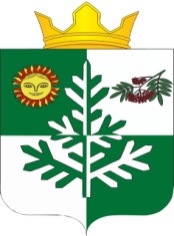 Коми Республикаса «Сыктывдін» муниципальнöй районын«Зеленеч» сикт овмöдчöминса администрация14 февраля 2024 г.№ 2/33Глава сельского поселения «Зеленец»А.С. ЯкунинПриложение № 1 к постановлению администрациисельского поселения «Зеленец»от 09 февраля № 2/33«Приложение № 6 к административному регламенту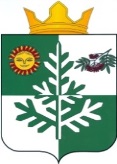 АдресатАдминистрациясельского поселения «Зеленец»муниципального района «Сыктывдинский»Республики КомиКоми Республикаса«Сыктывдін» муниципальнöй районын«Зеленеч» сикт овмöдчöминлöнАдминистрация2-й  квартал, д.12 а, с. ЗеленецСыктывдинский районРеспублика Коми, 168200тел. / факс  (882130) 76-1-50E-mail: spz@syktyvdin.rkomi.ruhttps://zelenec.gosuslugi.ru__________________ № _______на №_________ от ____________АдресатУважаемый(ая) _______________________!Уважаемый(ая) _______________________!Уважаемый(ая) _______________________!Уважаемый(ая) _______________________!Уважаемый(ая) _______________________!Уважаемый(ая) _______________________!Информируем Вас о том, что уведомлениеИнформируем Вас о том, что уведомлениеИнформируем Вас о том, что уведомлениеИнформируем Вас о том, что уведомлениеИнформируем Вас о том, что уведомлениеИнформируем Вас о том, что уведомление(регистрационный номер и дата уведомления)(регистрационный номер и дата уведомления)(регистрационный номер и дата уведомления)(регистрационный номер и дата уведомления)(регистрационный номер и дата уведомления)(регистрационный номер и дата уведомления)о планируемом сносе объекта капитального строительствао планируемом сносе объекта капитального строительствао планируемом сносе объекта капитального строительствао планируемом сносе объекта капитального строительствао планируемом сносе объекта капитального строительствао планируемом сносе объекта капитального строительства,(наименование и адрес объекта капитального строительства)(наименование и адрес объекта капитального строительства)(наименование и адрес объекта капитального строительства)(наименование и адрес объекта капитального строительства)(наименование и адрес объекта капитального строительства)направленное Вами в администрацию сельского поселения «Зеленец», и документы, приложенные к указанному уведомлению, размещены в информационной системе обеспечения градостроительной деятельности и направлены в орган регионального государственного строительного надзора.Дополнительно обращаем Ваше внимание, что в соответствии со статьей 55.31 Градостроительного кодекса Российской Федерации работы работы по договорам подряда на осуществление сноса выполняются только индивидуальными предпринимателями или юридическими лицами, которые являются членами саморегулируемых организаций в области строительства, за исключением случаев, установленных указанной статьей.направленное Вами в администрацию сельского поселения «Зеленец», и документы, приложенные к указанному уведомлению, размещены в информационной системе обеспечения градостроительной деятельности и направлены в орган регионального государственного строительного надзора.Дополнительно обращаем Ваше внимание, что в соответствии со статьей 55.31 Градостроительного кодекса Российской Федерации работы работы по договорам подряда на осуществление сноса выполняются только индивидуальными предпринимателями или юридическими лицами, которые являются членами саморегулируемых организаций в области строительства, за исключением случаев, установленных указанной статьей.направленное Вами в администрацию сельского поселения «Зеленец», и документы, приложенные к указанному уведомлению, размещены в информационной системе обеспечения градостроительной деятельности и направлены в орган регионального государственного строительного надзора.Дополнительно обращаем Ваше внимание, что в соответствии со статьей 55.31 Градостроительного кодекса Российской Федерации работы работы по договорам подряда на осуществление сноса выполняются только индивидуальными предпринимателями или юридическими лицами, которые являются членами саморегулируемых организаций в области строительства, за исключением случаев, установленных указанной статьей.направленное Вами в администрацию сельского поселения «Зеленец», и документы, приложенные к указанному уведомлению, размещены в информационной системе обеспечения градостроительной деятельности и направлены в орган регионального государственного строительного надзора.Дополнительно обращаем Ваше внимание, что в соответствии со статьей 55.31 Градостроительного кодекса Российской Федерации работы работы по договорам подряда на осуществление сноса выполняются только индивидуальными предпринимателями или юридическими лицами, которые являются членами саморегулируемых организаций в области строительства, за исключением случаев, установленных указанной статьей.направленное Вами в администрацию сельского поселения «Зеленец», и документы, приложенные к указанному уведомлению, размещены в информационной системе обеспечения градостроительной деятельности и направлены в орган регионального государственного строительного надзора.Дополнительно обращаем Ваше внимание, что в соответствии со статьей 55.31 Градостроительного кодекса Российской Федерации работы работы по договорам подряда на осуществление сноса выполняются только индивидуальными предпринимателями или юридическими лицами, которые являются членами саморегулируемых организаций в области строительства, за исключением случаев, установленных указанной статьей.направленное Вами в администрацию сельского поселения «Зеленец», и документы, приложенные к указанному уведомлению, размещены в информационной системе обеспечения градостроительной деятельности и направлены в орган регионального государственного строительного надзора.Дополнительно обращаем Ваше внимание, что в соответствии со статьей 55.31 Градостроительного кодекса Российской Федерации работы работы по договорам подряда на осуществление сноса выполняются только индивидуальными предпринимателями или юридическими лицами, которые являются членами саморегулируемых организаций в области строительства, за исключением случаев, установленных указанной статьей.(должность)(подпись)(инициалы, фамилия)(инициалы, фамилия)Приложение № 2 к постановлению администрациисельского поселения «Зеленец»от 09 февраля № 2/33«Приложение № 7 к административному регламентуАдресатАдминистрациясельского поселения «Зеленец»муниципального района «Сыктывдинский»Республики КомиКоми Республикаса«Сыктывдін» муниципальнöй районын«Зеленеч» сикт овмöдчöминлöнАдминистрация2-й  квартал, д.12 а, с. ЗеленецСыктывдинский районРеспублика Коми, 168200тел. / факс  (882130) 76-1-50E-mail: spz@syktyvdin.rkomi.ruhttps://zelenec.gosuslugi.ru________________ № _______на №_________ от ____________АдресатУважаемый(ая) _______________________!Уважаемый(ая) _______________________!Уважаемый(ая) _______________________!Уважаемый(ая) _______________________!Уважаемый(ая) _______________________!Уважаемый(ая) _______________________!Рассмотрев направленное Вами в администрацию сельского поселения «Зеленец» уведомлениеРассмотрев направленное Вами в администрацию сельского поселения «Зеленец» уведомлениеРассмотрев направленное Вами в администрацию сельского поселения «Зеленец» уведомлениеРассмотрев направленное Вами в администрацию сельского поселения «Зеленец» уведомлениеРассмотрев направленное Вами в администрацию сельского поселения «Зеленец» уведомлениеРассмотрев направленное Вами в администрацию сельского поселения «Зеленец» уведомление(регистрационный номер и дата уведомления)(регистрационный номер и дата уведомления)(регистрационный номер и дата уведомления)(регистрационный номер и дата уведомления)(регистрационный номер и дата уведомления)(регистрационный номер и дата уведомления)о планируемом сносе объекта капитального строительствао планируемом сносе объекта капитального строительствао планируемом сносе объекта капитального строительствао планируемом сносе объекта капитального строительствао планируемом сносе объекта капитального строительствао планируемом сносе объекта капитального строительства,(наименование и адрес объекта капитального строительства)(наименование и адрес объекта капитального строительства)(наименование и адрес объекта капитального строительства)(наименование и адрес объекта капитального строительства)(наименование и адрес объекта капитального строительства)информируем Вас об отказе в оказании государственной услуги по рассмотрению уведомления о планируемом сносе объектов капитального строительства по следующим основаниям:информируем Вас об отказе в оказании государственной услуги по рассмотрению уведомления о планируемом сносе объектов капитального строительства по следующим основаниям:информируем Вас об отказе в оказании государственной услуги по рассмотрению уведомления о планируемом сносе объектов капитального строительства по следующим основаниям:информируем Вас об отказе в оказании государственной услуги по рассмотрению уведомления о планируемом сносе объектов капитального строительства по следующим основаниям:информируем Вас об отказе в оказании государственной услуги по рассмотрению уведомления о планируемом сносе объектов капитального строительства по следующим основаниям:информируем Вас об отказе в оказании государственной услуги по рассмотрению уведомления о планируемом сносе объектов капитального строительства по следующим основаниям:(указываются конкретные основания, предусмотренные пунктом 2.10.2 Административного регламента, а также подробное описание оснований для отказа с указанием несоответствий в конкретных документах)(указываются конкретные основания, предусмотренные пунктом 2.10.2 Административного регламента, а также подробное описание оснований для отказа с указанием несоответствий в конкретных документах)(указываются конкретные основания, предусмотренные пунктом 2.10.2 Административного регламента, а также подробное описание оснований для отказа с указанием несоответствий в конкретных документах)(указываются конкретные основания, предусмотренные пунктом 2.10.2 Административного регламента, а также подробное описание оснований для отказа с указанием несоответствий в конкретных документах)(указываются конкретные основания, предусмотренные пунктом 2.10.2 Административного регламента, а также подробное описание оснований для отказа с указанием несоответствий в конкретных документах)(указываются конкретные основания, предусмотренные пунктом 2.10.2 Административного регламента, а также подробное описание оснований для отказа с указанием несоответствий в конкретных документах)(должность руководителя)(подпись)(инициалы, фамилия)(инициалы, фамилия)